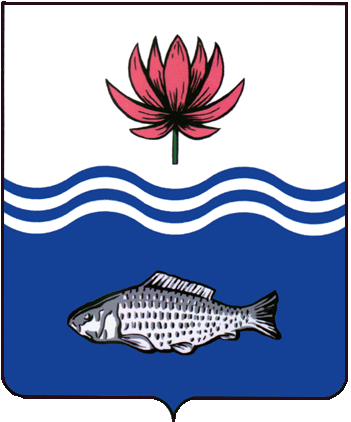 АДМИНИСТРАЦИЯ МО "ВОЛОДАРСКИЙ РАЙОН"АСТРАХАНСКОЙ ОБЛАСТИПОСТАНОВЛЕНИЕО предоставлении в собственность земельного участка, расположенного по адресу:с. Раздор, ул. Советская, 53,для индивидуального жилищного строительстваВ связи с обращением Абдуллина Аслана Пангереевича, в соответствии со ст. 39.3, 39.20 Земельного кодекса РФ, выпиской из Единого государственного реестра недвижимости об основных характеристиках и зарегистрированных правах на объект недвижимости, администрация МО «Володарский район»ПОСТАНОВЛЯЕТ:1.	Предоставить Абдуллину Аслану Пангереевичу, 25.06.1992 г.р., (паспорт № 12 12 436589, выдан ОУФМС России по Астраханской области в Наримановском районе, 13.07.2012 г., код подразделения 300-012, зарегистрированному по адресу места жительства: Астраханская область, Наримановский район, г. Нариманов, ул. Набережная, д. 20, кв. 46) в собственность (за плату) земельный участок из категории «земли населенных пунктов», площадью 798 кв. м., с кадастровым номером 30:02:210201:420, расположенного по адресу: Астраханская область, Володарский район,                            с. Раздор, ул. Советская, 53, вид разрешенного использования: для индивидуального жилищного строительства.2.	Абдуллину Аслану Пангереевичу:2.1.	Заключить с администрацией МО «Володарский район» и зарегистрировать в Володарском отделе Управления Федеральной службы государственной регистрации, кадастра и картографии по Астраханской области соглашение о расторжении договора аренды земельного участка от 13.06.2018 г. № 122.2.2.	Заключить договор купли-продажи и зарегистрировать право собственности на земельный участок в Володарском отделе Управления Федеральной службы государственной регистрации, кадастра и картографии по Астраханской области.2.3.	Ежегодно вносить причитающийся размер земельного налога в установленные сроки.2.4.	При эксплуатации объекта руководствоваться действующим законодательством РФ.2.5.	При перемене места жительства сообщить в ИФНС по Астраханской области (по месту регистрации).3.	Постановление администрации МО «Володарский район» от 13.06.2018 г. № 1050 считать утратившим силу.4.	Отделу земельных и имущественных отношений, жилищной политики администрации МО «Володарский район» внести соответствующие изменения в учетную и справочную документацию.	5.	Контроль за исполнением настоящего постановления оставляю за собой.И.о. заместителя главыпо оперативной работе					          Р.Т. Мухамбетов           от 01.02.2022 г.N  135